แบบสำรวจความคิดเห็นต่อร่างแนวปฏิบัติกระบวนการทางดิจิทัลภาครัฐคำชี้แจงด้วยมาตรา ๘ แห่งพระราชกฤษฎีกาจัดตั้งสำนักงานพัฒนารัฐบาลดิจิทัล (องค์การมหาชน) พ.ศ. ๒๕๖๑ กำหนดให้สํานักงานฯ จัดทํามาตรฐาน แนวทาง มาตรการ หลักเกณฑ์ และวิธีการทางเทคโนโลยีดิจิทัล และกระบวนการดําเนินงานเพื่อให้สามารถเชื่อมโยงข้อมูลและระบบการทํางานระหว่างกันของหน่วยงาน ได้อย่างมีประสิทธิภาพและมีความสอดคล้องกัน ซึ่งการจัดทํามาตรฐาน แนวทาง มาตรการ หลักเกณฑ์ และวิธีการทางเทคโนโลยีดิจิทัล และกระบวนการดําเนินงาน จำเป็นต้องสำรวจ และรับฟังความคิดเห็นจากผู้ที่มีส่วนได้เสียโดยสาธารณะ (Public Hearing) เพื่อประโยชน์ต่อหน่วยงานภาครัฐ ประชาชน และประเทศชาติตามคำสั่งที่ ๘๒/๒๕๖๕ สำนักงานพัฒนารัฐบาลดิจิทัล (องค์การมหาชน) (สพร.) ได้แต่งตั้งคณะกรรมการจัดทำร่างมาตรฐาน ข้อกำหนด และหลักเกณฑ์ ภายใต้พระราชบัญญัติการบริหารงานและให้บริการภาครัฐผ่านระบบดิจิทัล พ.ศ. ๒๕๖๒ เพื่อศึกษา กลั่นกรอง ให้ข้อเสนอแนะร่างมาตรฐาน ข้อกำหนด และหลักเกณฑ์ต่าง ๆ โดยคณะกรรมการจัดทำร่างมาตรฐานได้มีมติเห็นชอบให้จัดทำประชาพิจารณ์ ในการประชุมคณะกรรมการจัดทำร่างมาตรฐานฯ ครั้งที่ ๒/๒๕๖๖ ในวันพุธที่ ๕ เมษายน ๒๕๖๖แบบสำรวจความคิดเห็นต่อมาตรฐานและหลักเกณฑ์ฯ จัดทำขึ้นเพื่อจัดทำประชาพิจารณ์ต่อ ร่างมาตรฐานสำนักงานพัฒนารัฐบาลดิจิทัล (องค์การมหาชน) ว่าด้วยแนวปฏิบัติกระบวนการทางดิจิทัลภาครัฐ เวอร์ชัน ๒.๐ โดยท่านสามารถ ตอบแบบสำรวจความคิดเห็นได้ที่ https://forms.office.com/r/CN0Xg7xxAWทั้งนี้ สำนักงานพัฒนารัฐบาลดิจิทัล (องค์การมหาชน) (สพร.) ให้ความสำคัญถึงการคุ้มครองข้อมูลส่วนบุคคล ซึ่งข้อมูลส่วนบุคคลของท่านที่สำนักงานได้รับมา เช่น ชื่อ-สกุล ตำแหน่ง หน่วยงาน โทรศัพท์/มือถือ อีเมลที่สามารถบ่งบอกตัวบุคคลของท่านได้ จะถูกจัดเก็บและนำไปใช้ตามวัตถุประสงค์เพื่อ ติดต่อสอบถามความคิดเห็นของท่านต่อมาตรฐานและหลักเกณฑ์ฯ เท่านั้น โดยท่านสามารถศึกษา (Privacy Notice) ฉบับเต็มเพิ่มเติม ได้ที่ https://www.dga.or.th/document-sharing/pdpa/77241/คำถามสำรวจความคิดเห็นผู้ตอบความคิดเห็นชื่อ-สกุล................................................................. ตำแหน่ง..................................................................
หน่วยงาน................................................................หมายเลขโทรศัพท์ ................................................
อีเมล......................................................................................................................................................ท่านเห็นด้วยกับเนื้อหาส่วนที่ ๑ เรื่องภาพรวม หรือไม่? เห็นด้วย     ไม่แน่ใจ           ไม่เห็นด้วย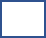 ท่านเห็นด้วยกับเนื้อหาส่วนที่ 2 เรื่องมาตรฐานอ้างอิง หรือไม่?     เห็นด้วย     ไม่แน่ใจ           ไม่เห็นด้วยท่านเห็นด้วยกับเนื้อหาส่วนที่ 3 วิธีการระดับเริ่มต้น หรือไม่?     เห็นด้วย     ไม่แน่ใจ           ไม่เห็นด้วยท่านเห็นด้วยกับเนื้อหาส่วนที่ 4 วิธีการระดับมาตรฐาน หรือไม่? เห็นด้วย     ไม่แน่ใจ           ไม่เห็นด้วยข้อเสนอแนะเพิ่มเติมต่อร่างแนวปฏิบัติกระบวนการทางดิจิทัลภาครัฐ เวอร์ชัน 2.0 
(มสพร 6-256x).......................................................................................................................................................................................................................................................................................................................................................................................................................................................................................................................................................................................................................................................................................................................................................................................................................................................................................................................